Предмет:  ГеографияТема : Природные условия и ресурсы БеларусиУрок № 6. Тема урока: Поверхностные воды Беларуси. Реки ,озера, каналы, водохранилища и болота.Цель: создание условий для  изучения поверхностных вод на территории Беларуси, ознакомить с особенностями естественных и искусственных водоемов Беларуси.Задачи: - формирование знаний о  поверхностных водах Беларуси: реках, озерах, водохранилищах, болотах, каналах.- формирования умений характеризовать особенности распределения по территории государства  и использования поверхностных вод.- формирование умений объяснять зависимость гидрологических показателей от климата и рельефа местности.- продолжить развитие картографических навыков.- способствовать воспитанию бережного отношения к природным гидрографическим объектам как к природному наследию белорусского народа.Тип урока: комбинированныйУчебно-методическое обеспечение: физическая карта Беларуси, атласы, контурные карты, учебники, рабочие тетради, карточки с заданиями,  телевизор, ноутбук, видеофрагмент «Августовский канал». Презентация Power-Point «Поверхностные воды Беларуси»Ход урока Организационный момент.Деятельность учителя: проверяет готовность класса к уроку.  Деятельность учащихся: настраиваются на сотрудничество и взаимодействие, включаются в работуПроверка домашнего задания по теме «Климат»Деятельность учителя: организует проверку домашнего задания. (часть учащихся получают индивидуальные задания на карточках) (Приложение 1.)Вопросы для устного опроса:Укажите  и поясните основные климатообразующие факторы для территории Беларуси.Укажите основные черты климата Беларуси, установите взаимосвязь между основными климатическими показателями.Приведите изменения климата в регионах Беларуси. Выделите причины а также положительные и отрицательные последствия изменения климата в нашем государстве (творческое задание учащихся)(при устных ответах, учащиеся получают дополнительные вопросы на умение определять по карте географические объекты)Целемотивационный этап Деятельность учителя: Объявление темы урока. Организует совместную постановку целей и задач урока Деятельность учащихся: формулируют цель и задачи своей деятельности на уроке исходя из темы урока, планируют способы достижения намеченной цели  Актуализация знаний:Деятельность учителя: проводит вводную беседу по вопросам:- Что включают в себя поверхностные воды? (реки, озера, водохранилища, каналы, болота)- Вспомните факторы, которые могут повлиять на развитие гидрографической сети в пределах того или иного государства? (рельеф , особенности климата)- Как вы думаете, какие факторы повлияли на формирование гидрографической сети в пределах нашего государства. (климат с достаточным увлажнением, особенности рельефа: центральная часть более возвышенная, южная низменная)Изучение новой темы  (изучение новой темы можно проводить как в групповой форме (класс можно разделить на 5 групп) , так и в парной с использованием инструктивной карты  (Приложение3))Блок 1 . Речная сеть-Прочитать текст учебника стр. 54-56, рассмотреть рис. 34, 35, Составить кластер «Речные системы Беларуси»                                    «Речные системы Беларуси»                    Вилия                                                                                                 ЛоватьДнепр                      Западная                    Неман   Западный                                   Двина                                             Буг-Дополнить кластер с помощью атласа, указав крупнейшие правые и левые притоки.- Работа в контурных картах: нанести крупнейшие реки Беларуси.- Характеристика рек: густота речной сети, тип питания рек, гидрологический режим.Промежуточный контроль :-Показать на карте реки Беларуси, которые относятся к бассейну Черного моря (Днепр со своими притоками)-Показать на карте реки Беларуси, которые относятся к бассейну Балтийского моря (Западная Двина, Западный Буг, Неман)- Почему густота речной сети в северной и южной Беларуси отличается? (северная Беларусь более возвышенная)- Почему все реки Беларуси относятся к равнинным и имеют небольшой уклон? (особенности рельефа)Блок 2. Каналы- Краткие сообщения учащихся по плану: Название каналаЦель созданияКакие речные системы объединяетИспользованиеЗаполнение таблицы «Хозяйственное значение каналов Беларуси »- Работа в контурных картах: подписать крупнейшие каналы Беларуси (Днепровско-Бугский, Огинский, Августовский, Вилейско-Минская водная система)-Просмотр видеофрагмента «Августовский канал» (http://youtube.com/watch?v=PsKnob4mbwI)Блок 3. Озера -Почитать текст учебника стр.57-59, рассмотреть рис.39, 40.-Определить и нанести в контурную карту самое глубокое и самое большое озеро Беларуси- Заполнить кластер      «Озера Беларуси»Ледниковые            карстовые         остаточные          старичные Дополнить кластер примерами озер.Промежуточный контроль:Показать на карте крупнейшие каналы, озера и озерные группы.Физкультминутка Блок 4. Водохранилища Почитать текст учебника стр.59-60Ответить на вопрос: С какой целью создаются водохранилища ?Нанести крупнейшие водохранилища в контурную карту.Блок 5. Болота.Работа с географическими терминами стр. 60-61.Ответить на вопросы:- Чем отличается верховое болото от низинного?- Почему на юге Беларуси преобладают низинные болота, а на севере верховые?Обобщение м систематизация изученного:Выходной контроль (Приложение 2)                    Самопроверка Подведение итогов Деятельность учителя: предлагает вернуться к цели и задачам урока.Выясняет у учащихся , что они усвоили, а что вызвало трудности Рефлексия Домашнее задание : Параграф 10, географическая номенклатура по поверхностным водам Беларуси.Дополнительные, творческие задания по выбору учащихся:Подготовить презентационные буклеты о крупнейших реках, озерах, каналах Беларуси.  Литература Брилевский М.Н., К. А. (2019). Георафия. георафия Беларуси. учебное пособие для 9 класса учреждений общего среднего образования с русским языком обучения. Минск: "Адукацыя i выхаванне".Брилевский М.Н., К. Д. (2015). Уроки географии Беларуси. Минск: "Сэр-Вит".Кольмакова Е.Г, П. В. (2019). География Беларуси тетради для практических и самостоятельных работ. Минск: "Аверсэв".Приложение 1.Карточки с заданиями:На территории  Беларуси сформировался (континентальный, морской, переходный от морскому к континентальному ) тип климата.        Выбрать основные черты климата Беларуси: а) засушливость, б) неустойчивый характер погоды, в) высокие температуры, г) достаточное количество осадков, д) зима  с положительными температурами, е) небольшие амплитуды температур .                                                      Вставьте пропущенные слова: континентальные воздушные массы с ….. обычно приносят на территорию РБ сухую погоду зимой и летом. Иногда на территорию Беларуси поступают …… воздушные массы, приводящие к резкому похолоданию.                                                                             Дать определение понятиям: а) климат, б) вегетационный период.    Проанализируйте климатическую диаграмму: 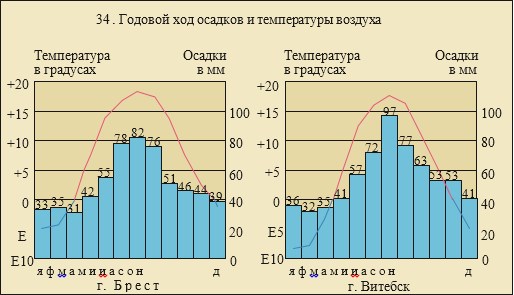 Приложение 2.Показатель густоты речной сети в северной Беларуси выше чем в южной: а) да, б) нетДля рек Беларуси характерен тип питания: а) дождевое, б) снеговое, в) грунтовое, г) смешанное, д) ледниковое.Самое глубокое озеро Беларуси: а) Нарочь, б) Глубокое, в) Освейское, г) Долгое.Самая длинная река Беларуси: а) Сож, б) Припять, в) Днепр, г) Западная Двина, д) Неман.Выбрать реки, относящиеся к бассейну Балтийского моря: а) Сож, б) Припять, в) Днепр, г) Западная Двина, д) Неман.Межень на реках Беларуси наблюдается: а) весной и осенью, б) зимой и летом, в) зимой и осенью, г) весной и осенью.Какой канал на территории Беларуси имеет наибольшее транспортное значение: а) Днепровско-Бугский, б)Огинский, в)Августовский, г)Вилейско-Минская водная системаНа территории Беларуси преобладают: а) низинные болота, б) верховые болота, в) переходные болотаВыбрать крупнейшее водохранилище Беларуси: а) Солигорское, б) Вилейское, в) Заславское, г) Осиповичское.Самыми распространенными озерными котловинами на территории Беларуси являются: а) ледниковые, б) старичные, в) карстовые и суффозионные, г) остаточные.Приложение 3.                                                  Инструктивная карта урока Блок 1 . Речная сеть-Прочитать текст учебника стр. 54-56, рассмотреть рис. 34, 35, Составить кластер «Речные системы Беларуси»                                    «Речные системы Беларуси»                    Вилия                                                                                                 ЛоватьДнепр                      Западная                    Неман   Западный                                   Двина                                             Буг-Дополнить кластер с помощью атласа, указав крупнейшие правые и левые притоки.- нанести в контурную карту крупнейшие реки БеларусиБлок 2. КаналыЗаполнение таблицы «Хозяйственное значение каналов Беларуси »- нанести в контурную карту крупнейшие каналы БеларусиБлок 3. Озера -Почитать текст учебника стр.57-59, рассмотреть рис.39, 40.-определить и нанести в контурную карту самое глубокое и самое большое озеро Беларуси- заполнить кластер      «Озера Беларуси»Ледниковые            карстовые         остаточные          старичные Дополнить кластер примерами озер.Блок 4. Водохранилища Почитать текст учебника стр.59-60Ответить на вопрос: С какой целью создаются водохранилища ?Нанести крупнейшие водохранилища в контурную карту.Блок 5. Болота.Дополнить схему                                          БолотаКанал Соединяет реки Хозяйственное значение Канал Соединяет реки Хозяйственное значение 